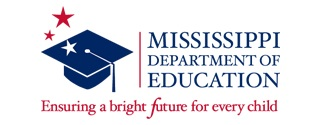 Mississippi College- and Career-Readiness Standards for Mathematics2.OA.3 Determine whether a group of objects (up to 20) has an odd or even number of members, e.g., by pairing objects or counting them by 2s; write an equation to express an even number as a sum of two equal addends.     (SMP 2, 4, 7, and 8)Course Emphases:            Major Content    	      Supporting Content    	 Additional ContentPrerequisite SkillsPrerequisite SkillsPrerequisite SkillsSkip count by twos. (1.OA.5)Know that an equation is a number sentence. (1.OA.2)Be able to add numbers to 20.  (1.OA.1)Skip count by twos. (1.OA.5)Know that an equation is a number sentence. (1.OA.2)Be able to add numbers to 20.  (1.OA.1)Skip count by twos. (1.OA.5)Know that an equation is a number sentence. (1.OA.2)Be able to add numbers to 20.  (1.OA.1)Key Terms (vocabulary)Key Terms (vocabulary)DefinitionStudent-friendly language Odd number Even number Equation Sum Addends Odd number Even number Equation Sum AddendsOdd numbers end in 1, 3, 5, 7, or 9.  They are not divisible by 2.Even numbers end in 2, 4, 6, 8, or 0.  They are divisible by 2.A mathematical number sentence that contains an equal sign.The answer to an addition problemNumbers that are added together to get the sum  Numbers that end in the digit 1, 3, 5, 7, or 9.Numbers that end in the digit 2, 4, 6, 8, or 0.A number sentence such as 2 + 3 = 5.The total when you addNumbers that are added together to get the sumKey Verbs (skills)Key Verbs (skills)DefinitionStudent-friendly language Determine Pairing objectsWrite an equation Determine Pairing objectsWrite an equationTo find an answerOne-to-one correspondence by 2sCreate an equation that shows an even number such as the sum of doubles, for example 3 + 3 = 6.  To find an answerPut two objects together to make a pair such as your feet.Write a number sentence using, for example, the pairs you found.  Think about your doubles.“I Can” statements in student-friendly language“I Can” statements in student-friendly language“I Can” statements in student-friendly language“I Can” statements in student-friendly languageI can identify even numbers.  I can identify odd numbers.I can use skip counting patterns to determine even or odd numbers. (skip count by 2’s)I can pair objects to determine if a set has an even or odd amount in it.I can create an equation that shows an even number as a sum of doubles.  I can identify even numbers.  I can identify odd numbers.I can use skip counting patterns to determine even or odd numbers. (skip count by 2’s)I can pair objects to determine if a set has an even or odd amount in it.I can create an equation that shows an even number as a sum of doubles.  I can identify even numbers.  I can identify odd numbers.I can use skip counting patterns to determine even or odd numbers. (skip count by 2’s)I can pair objects to determine if a set has an even or odd amount in it.I can create an equation that shows an even number as a sum of doubles.  I can identify even numbers.  I can identify odd numbers.I can use skip counting patterns to determine even or odd numbers. (skip count by 2’s)I can pair objects to determine if a set has an even or odd amount in it.I can create an equation that shows an even number as a sum of doubles.  Essential QuestionsEssential QuestionsEssential QuestionsEssential QuestionsHow can I analyze a group of numbers?How can I recognize if groups have an odd or even number of objects?How can I analyze a group of numbers?How can I recognize if groups have an odd or even number of objects?How can I analyze a group of numbers?How can I recognize if groups have an odd or even number of objects?How can I analyze a group of numbers?How can I recognize if groups have an odd or even number of objects?